INDICAÇÃO Nº 3489/2019Indica ao Poder Executivo Municipal e ao DAE (Departamento de Água e Esgoto) a operação ‘tapa-buracos” na Rua Roldão Jorge Patrício, nº 239, no bairro Conjunto Habitacional dos Trabalhadores. Excelentíssimo Senhor Prefeito Municipal, Nos termos do Art. 108 do Regimento Interno desta Casa de Leis, dirijo-me a Vossa Excelência para sugerir que, por intermédio do Setor competente, seja executada operação “tapa-buracos” na Rua Roldão Jorge Patrício, nº 239, no bairro Conjunto Habitacional dos Trabalhadores, neste município. Justificativa:Conforme visita realizada “in loco”, este vereador pôde constatar o estado de degradação da malha asfáltica da referida via pública, fora o vazamento de água naquele local. Fato este que prejudica as condições de tráfego e potencializa a ocorrência de acidentes, bem como o surgimento de avarias nos veículos automotores que por esta via diariamente trafegam. Plenário “Dr. Tancredo Neves”, em 27 de fevereiro de 2.019.Edivaldo Meira“Batoré”-vereador-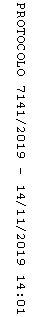 